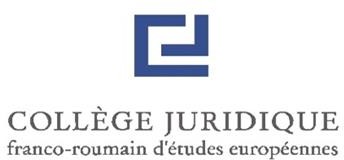 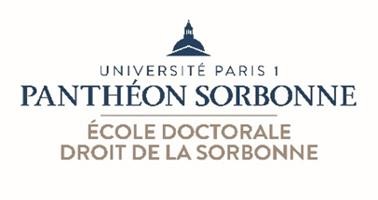 Doctoriales du Collège Juridique Franco-Roumain d’Études EuropéennesFiche de renseignementsFormulaire à éditer, signer et transmettre sous format PDF, accompagné d’un CV à jour, à admeddie@univ-paris1.fr , au plus tard le 02 avril 2024.(annule et remplace le précédent)Résumé du projet de thèse (1700 caractères maximum, espaces compris) :État d’avancement de la thèse (800 caractères maximum, espaces compris) :Quelle est votre motivation pour participer aux Doctoriales ? Quels bénéfices pour votre parcours doctoral en attendez-vous ? (1500 caractères maximum, espaces compris) :Je soussigné(e)…	certifie sur l’honneur l'exactitude des renseignements fournisci-dessus.Fait à	leSignature :Avec le soutien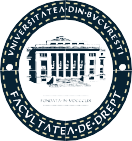 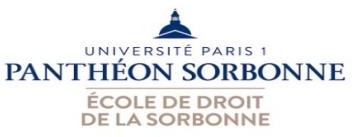 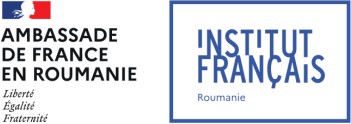 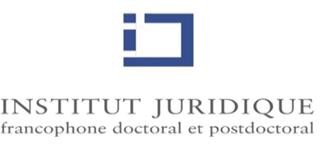 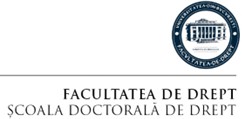 Nom :Prénom : Adresse :Adresse électronique : Téléphone :Établissement de rattachement :École doctorale/Laboratoire de recherche : Directeur(s) de recherches :Titre de la thèse :Mots-clés de la recherche (max. 6) :Année d’inscription en thèse :Codirection / Cotutelle (si oui, indiquez l’autre établissement) : Langue de rédaction de la thèse :Date prévue de soutenance :Niveau de connaissance de la langue française :